АДМИНИСТРАЦИЯКРАСНОКАМСКОГО МУНИЦИПАЛЬНОГО РАЙОНАПЕРМСКОГО КРАЯПОСТАНОВЛЕНИЕ26.04.2013                                                                                                      № 716.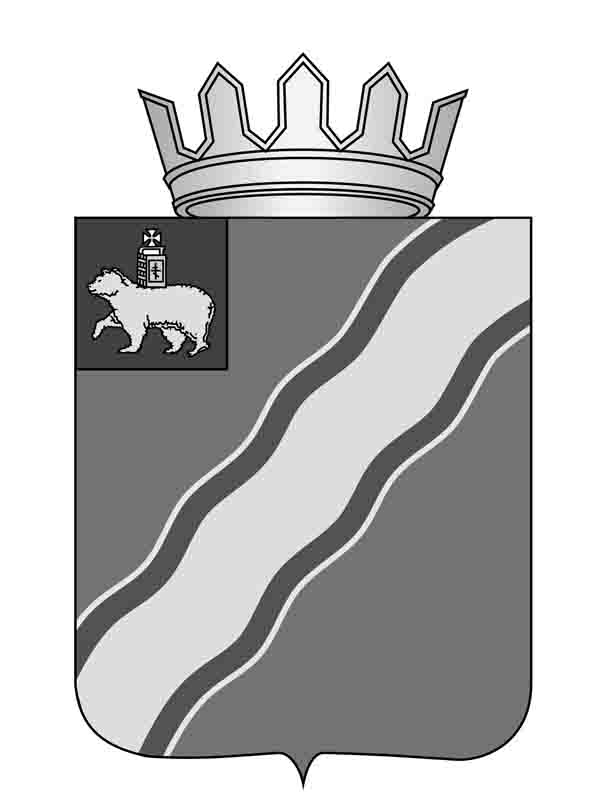 О внесении изменений в постановление главы Краснокамского муниципального района от 11.01.2008 №4 «Об утверждении Положения о порядке расходования средств резервного фонда администрации Краснокамского муниципального района»В соответствии со статьей 81 Бюджетного кодекса Российской Федерации и статьей 13 Положения о бюджетном процессе вКраснокамском муниципальном районе, утвержденного решением Земского собрания Краснокамского муниципального района от 01 февраля 2011г. №8, администрация Краснокамского муниципального районаПОСТАНОВЛЯЕТ:Внести изменения в постановление главы Краснокамского муниципального района от 11.01.2008 №4 «Об утверждении Положения о порядке расходования средств резервного фонда администрации Краснокамского муниципального района»:В преамбуле слова «статьей 7 Положения о бюджетном процессе вКраснокамском муниципальном районе, утвержденного решением Земского собрания Краснокамского муниципального района от 27.09.2007 № 131» заменить словами «статьей 13 Положения о бюджетном процессе в Краснокамском муниципальном районе, утвержденного решением Земского собрания Краснокамского муниципального района от 01.02.2011 № 8».Внести изменения в Положение о порядке расходования средств резервного фонда администрации Краснокамского муниципального района, утвержденноепостановлениемглавы Краснокамского муниципального района от 11.01.2008 №4 «Об утверждении Положения о порядке расходования средств резервного фонда администрации Краснокамского муниципального района»:в пункте 1слова «статьей 7» заменить словами «статьей 13»;пункт 2 изложить в следующей редакции:«Средства резервного фонда администрации Краснокамского муниципального района направляются на финансовое обеспечение непредвиденных расходов, в том числе на проведение аварийно-восстановительных работ и иных мероприятий, связанных с ликвидацией последствий стихийных бедствий и других чрезвычайных ситуаций.»;пункт 8 изложить в следующей редакции:«Администрация Краснокамского муниципального района представляет в Земское собрание Краснокамского муниципального района отчет об использовании средств резервного фонда администрации Краснокамского муниципального района.Отчет об использовании средств резервного фонда администрации Краснокамского муниципального районаприлагается к ежеквартальному и годовому отчетам об исполнении бюджета Краснокамского муниципального района.».Постановление подлежит опубликованию в специальном выпуске «Официальные материалы органов местного самоуправления Краснокамского муниципального района» газеты «Краснокамская звезда».Контроль за выполнением постановления возложить на финансовое управление администрации Краснокамского муниципального района (М.Л.Куличкова).Глава Краснокамскогомуниципального района -глава администрации Краснокамскогомуниципального района                                                                Ю.Ю.КрестьянниковГурьева Е.А.72801